                               Министерство культуры Ростовской областиОтдел культуры Администрации Егорлыкского районаМуниципальное бюджетное  учреждение дополнительного образованияЕгорлыкская детская школа искусств( МБУДО Егорлыкская ДШИ)М. Горького ул., 92 ст. Егорлыкская, Ростовская область 347660Тел./факс: (8 863 70) 21-2-97, 22-0-73;e-meil; moudodedshi@rambler.ruОКПО 44863989, ОГРН 1026100870180,ИНН/КПП 6109010400/610901001ДОПОЛНИТЕЛЬНАЯ ОБЩЕРАЗВИВАЮЩАЯ ПРОГРАММА  «Английский язык с театральными элементами»Предметная областьАнглийский языкПРОГРАММАпо учебному предмету«Английский язык»срок реализации 3 года 10 месяцевст. Егорлыкская2022 год                                              Пояснительная записка	Рабочая программа создана на основе стандартов начального образования второго поколения, примерной программы начального общего образования по иностранному языку с учетом планируемых результатов начального общего образования. Она полностью отвечает требованиям времени, обеспечивает  формирование личностных, метапредметных и предметных компетенций, предопределяющих дальнейшее успешное обучение в основной и старшей школе. Программа соответствует стратегической линии развития общего образования в России и имеет все основания для широкого использования в преподавании иностранных языков.	Программа  обеспечивает преемственность изучения английского языка с 1 по 4 класс . Срок реализации программы 3года 10 мес. 1. Содержание учебного предмета «Английский язык»	Содержание  курса английского языка, представленного данной программой, соответствует всем разделам Примерной программы по иностранному языку, разработанной в рамках ФГОС 2009 г., что обеспечивает достижение учащимися планируемых результатов, подлежащих итоговому контролю, определенному требованиям ФГОС.	Предметное содержание устной и письменной речи отражает реальные ситуации общения младших школьников в разных сферах современной жизни применительно к странам изучаемого языка и к родной стране. Материал учебника позволяет учащимся познакомиться с отдельными сторонами жизни российских и британских младших школьников, некоторыми традициями, достопримечательностями англоязычных стран и своей страны, сравнить английский речевой этикет с русским в рамках изучаемой тематики.	Учащиеся имеют возможность освоить лексико-грамматический языковой материал, необходимый для элементарного общения с англоязычными сверстниками по темам, соответствующим интересам и возрастным особенностям младших школьников, на базовом уровне.- Специальные учебные умения	Младшие школьники овладевают следующими специальными (предметными) учебными умениями и навыками:Пользоваться англо-русским словарем учебника ( в том числе транскрипцией);Пользоваться справочным материалом, представленным в виде таблиц, схем , правил;Вести словарь (словарную тетрадь, словарь в картинках);Систематизировать слова, например по тематическому принципу;Пользоваться языковой догадкой, например при опознавании интернационализмов;Делать обобщения на основе анализа изученного грамматического материала;Опознавать грамматические явления, отсутствующие в родном языке, например артикли.- Общеучебные умения и универсальные учебные действияМладшие школьники:Совершенствуют приемы работы с текстом, опираясь на умения, приобретенные на уроках родного языка ( прогнозировать содержание текста по заголовку, данным к тексту рисункам, списывать текст, выписывать отдельные слова и предложения из текста и т.д.);Овладевают более разнообразными приемами раскрытия значения слова, используя словообразовательные элементы, синонимы, антонимы, контекст;Совершенствуют свои общеречевые коммуникативные умения, например: начинать и завершать разговор, используя речевые клише; поддерживать беседу, задавая вопросы и переспрашивая;Учатся осуществлять самонаблюдение, самоконтроль, самооценку;Учатся самостоятельно выполнять задания с использованием компьютера (при наличии мультимедийного приложения).Общеучебные и специальные учебные умения, универсальные учебные действия, а так же социокультурная осведомленность приобретаются учащимися в процессе формирования коммуникативных умений в основных видах речевой деятельности.2. Планируемые результаты освоения учебного предмета «Английский язык»	В новом ФГОС 2009 г. основным документом, конкретизирующим и уточняющим требования стандартов к образовательным результатам, являются планируемые результаты освоения основных образовательных программ.	В данной программе в соответствии с требованиями стандарта в структуре планируемых результатов отдельными разделами представлены личностные и метапредметные результаты, поскольку их достижение обеспечивается всей совокупностью учебных предметов. Достижение предметных результатов осуществляется при освоении предмета «Английский язык», поэтому предметные результаты также сгруппированы отдельно и даются в наиболее развернутой форме.1. Личностные результаты.Под личностными результатами освоения учебного предмета понимается система ценностных отношений обучающихся – к себе, другим участникам образовательного процесса, самому образовательному процессу и его результатам, сформированная в образовательном процессе.	Личностными результатами изучения иностранного языка в начальной школе являются:Общее представление о мире как о многозначном и поликультурном сообществе;Осознание языка, в том числе иностранного, как основного средства общения между людьми;Знакомство с миром зарубежных сверстников с использованием средств изучаемого иностранного языка (через детский фольклор, некоторые образцы детской художественной литературы, традиции).2. Метапредметные результаты.		Под метапредметными результатами освоения учебного предмета понимаются способы  деятельности, применимые как в рамках образовательного процесса, так и при решении проблем в реальных жизненных ситуациях, освоенные обучающимися на базе одного, нескольких или всех учебных предметов, которые включают в себя:	а) освоение учащимися универсальных учебных действий (познавательных, регулятивных, коммуникативных), обеспечивающих овладение ключевыми компетенциями, составляющими основу умения учиться;	б) освоение учащимися межпредметных понятий.	Метапредметными результатами изучения иностранного языка в начальной школе являются:Развитие умения взаимодействовать с окружающими, выполняя разные роли в пределах речевых потребностей и возможностей младшего школьника;Развитие коммуникативных способностей школьника, умения выбирать адекватные языковые и речевые средства для успешного решения элементарной коммуникативной задачи;Расширение общего лингвистического кругозора младшего школьника;Развитие познавательной, эмоциональной и волевой сфер младшего школьника; формирование мотивации к изучению иностранного языка;Овладение умением координированной работы с разными компонентами учебно – методического комплекта (учебником, аудиодиском, рабочей тетрадью, справочными материалами и т.д.)3. Предметные результаты.	Предметные результаты, в соответствии с Примерной программой по иностранному языку ,разработанной в рамках стандартов второго поколения, дифференцируются по пяти сферам: коммуникативной, познавательной, ценностно-ориентационной, эстетической и трудовой. Планируемые результаты соотносятся с четырьмя ведущими содержательными линиями и разделами предмета «Английский язык»:Коммуникативные умения в основных видах речевой деятельности (аудировании, говорении, чтении, письме);Языковые средства и навыки пользования ими;Социокультурная осведомленность;Общеучебные и специальные учебные умения.В данной программе предметные планируемые результаты в коммуникативной сфере представлены двумя блоками, выделяемыми на следующих основаниях.I блок « Выпускник научится» включает планируемые результаты, характеризующие учебные действия, необходимые для дальнейшего обучения и соответствующие опорной системе знаний, умений и компетенций.II блок «Выпускник получит возможность научиться» отражает планируемые результаты, характеризующие учебные действия в отношении знаний, умений, навыков, расширяющих и углубляющих опорную систему и выступающих как пропедевтика по развитию интересов и способностей учащихся в пределах зоны ближайшего развития. Знания, умения, навыки данного блока на контроль в итоговой работе не выносятся.     А. Предметные результаты в коммуникативной сфере.	1. Коммуникативная компетенция (владение иностранным языком как средством общения).ГоворениеI. Выпускник научится:Вести элементарный этикетный диалог в ограниченном круге типичных ситуаций общения; диалог-расспрос (вопрос-ответ) и диалог – побуждение к действию;На элементарном уровне описывать предмет, картинку, персонаж;На элементарном уровне рассказывать о себе, семье, друге.II. Выпускник получит возможность научиться:Участвовать в элементарном диалоге-расспросе, задавая вопросы собеседнику и отвечая на его вопросы;Воспроизводить наизусть небольшие произведения детского фольклора, детские песни;Составлять краткую характеристику персонажа;Кратко излагать содержание прочитанного текста.АудированиеI. Выпускник научится:Понимать на слух речь учителя и одноклассников при непосредственном общении и вербально/ невербально реагировать на услышанное;Воспринимать на слух в аудиозаписи основное содержание небольших доступных текстов, построенных на изученном языковом материале.II. Выпускник получит возможность научиться:Воспринимать на слух в аудиозаписи небольшой текст, построенный на изученном языковом материале, и полностью понимать содержащуюся в нем информацию;Использовать контекстуальную и языковую догадку при восприятии на слух текстов, содержащих некоторые незнакомые слова.ЧтениеI. Выпускник научится:Соотносить графический образ английского слова с его звуковым образом;Читать вслух небольшие тексты, построенные на изученном языковом материале, соблюдая правила чтения и соответствующую интонацию;Читать про себя и понимать основное содержание текстов, включающих как изученный языковой материал, так и отдельные новые слова; находить в тексте нужную информацию.II. Выпускник получит возможность научиться:Догадываться о значении незнакомых слов по контексту;Не обращать внимания на незнакомые слова, не мешающие понять основное содержание текста.ПисьмоI. Выпускник научится:Владеть техникой письма;Списывать текст и выписывать из него слова, словосочетания, предложения в соответствии с решаемой учебной задачей;Писать с опорой на образец поздравление с праздником и короткое личное письмо;Заполнять простую анкету.II. Выпускник получит возможность научиться:Составлять рассказ в письменной форме по плану / ключевым словам;В письменной форме кратко отвечать на вопросы к тексту;Правильно оформлять конверт (с опорой на образец);Делать по образцу подписи к рисункам / фотографиям.2. Языковая компетенция (владение языковыми средствами)Графика, каллиграфия, орфографияI. Выпускник научится:Пользоваться английским алфавитом, называть в нем буквы в правильной последовательности;Воспроизводить графически и каллиграфически корректно все английские буквы алфавита (полупечатное написание букв, слов);Находить и сравнивать ( в объеме содержания курса) такие языковые единицы, как звук, буква, слово;Применять основные правила чтения и орфографии, изученные в курсе начальной школы;Отличать буквы от знаков транскрипции.II. Выпускник получит возможность научиться:Сравнивать и анализировать буквосочетания английского языка и их транскрипцию;Группировать слова в соответствии с изученными правилами чтения;Уточнять написание слова по словарю учебника.Фонетическая сторона речиI. Выпускник научится:Адекватно произносить и различать на слух все звуки английского языка; соблюдать нормы произношения звуков;Соблюдать правильное ударение в изолированных словах и фразах;Соблюдать особенности интонации основных типов предложений;Корректно произносить предложения с точки зрения их ритмико-интонационных особенностей.II. Выпускник получит возможность научиться:Распознавать случаи использования связующего “r” и соблюдать их в речи;Соблюдать интонацию перечисления;Соблюдать правило отсутствия ударения на служебных словах (артиклях, союзах, предлогах);Читать изучаемые слова по транскрипции;Писать транскрипцию отдельных звуков, сочетаний звуков по образцу.Лексическая сторона речиI. Выпускник научится:Распознавать и употреблять в речи изученные в пределах тематики начальной школы лексические единицы (слова, словосочетания, оценочную лексику, речевые клише), соблюдая лексические нормы;Оперировать в процессе общения активной лексикой в соответствии с коммуникативной задачей.II. Выпускник получит возможность научиться:Узнавать простые словообразовательные элементы;Опираться на языковую догадку при восприятии интернациональных и сложных слов в процессе чтения и аудирования;Составлять простые словари (в картинках, двуязычные) в соответствии с поставленной учебной задачей, используя изучаемую в пределах тематики начальной школы лексику.Грамматическая сторона речиI. Выпускник научится:Распознавать и употреблять в речи основные коммуникативные типы предложений, общий и специальный вопросы, утвердительные и отрицательные предложения;Распознавать и употреблять в речи изученные существительные с неопределенным/ определенным/ нулевым артиклем, в ед.и мн.числе; притяжательный падеж существительных; глаголы в Present, Past, Future Simple Tense; модальные глаголы can, may, must; личные, притяжательные и указательные местоимения; изученные прилагательные в положительной, сравнительной, превосходной степенях; количественные (до 100) и порядковые (до 20) числительные; наиболее употребительные предлоги для выражения временных и пространственных отношений.II. Выпускник получит возможность научиться:Узнавать сложносочиненные предложения с союзами and и but;Использовать в речи безличные предложения ( It's cold. It’s 5 o’clock. It’s interesting.); предложения с конструкцией there is/ there are;Оперировать в речи неопределенными местоимениями some, any и их производными (некоторые случаи употребления);Образовывать по правилу прилагательные в сравнительной и превосходной степенях и употреблять их в речи;Распознавать в тексте и дифференцировать слова по определенным признакам (существительные, прилагательные, модальные/ смысловые глаголы);Выражать свое отношение к действию при помощи модальных глаголов shoul, have to;Распознавать и использовать в речи наиболее употребительные наречия времени, степени и образа действия ( today, yesterday, tomorrow, never, often, sometimes; much, very, little, well, slowly, quickly);Узнавать в тексте и на слух, употреблять в речи в пределах тематики начальной школы глаголы в Present Progressive (Continuous) Tense, глагольные конструкции типа: I like reading, to be going to, I'd like.3. Социкультурная осведомленностьI. Выпускник научится:Называть страны изучаемого языка по-английски;Узнавать некоторых литературных персонажей известных детских произведений, сюжеты некоторых популярных сказок, написанных на изучаемом языке, небольшие произведения детского фольклора (стихов, песен);Соблюдать элементарные нормы речевого и неречевого поведения, принятые в стране изучаемого языка, в учебно-речевых ситуациях.II. Выпускник получит возможность научиться:Называть столицы стран изучаемого языка по-английски;Рассказывать о некоторых достопримечательностях стран изучаемого языка;Воспроизводить наизусть небольшие произведения детского фольклора ( стихи, песни) на английском языке;Осуществлять поиск информации о стране изучаемого языка в соответствии с поставленной учебной задачей в пределах тематики, изучаемой в начальной школе.Б. Предметные результаты в познавательной сфере.Выпускник научится:Сравнивать языковые явления родного и иностранного языков на уровне отдельных звуков, букв, слов, словосочетаний, простых предложений;Действовать по образцу при выполнении упражнений и составлении собственных высказываний в пределах тематики начальной школы;Совершенствовать приемы работы с текстом с опорой на умения, приобретенные на уроках родного языка ( прогнозировать содержание текста по заголовку, иллюстрациям и др.)Пользоваться справочными материалами, представленными в доступном данному возрасту виде ( правила, таблицы)Осуществлять самонаблюдение и самооценку в доступных младшему школьнику пределах.В. Предметные результаты в ценностно-ориентационной сфере.Выпускник научится:Представлять изучаемый иностранный язык как средство выражения мыслей, чувств, эмоций;Приобщаться к культурным ценностям другого народа через произведения детского фольклора, через возможное участие в туристических поездках.Г. Предметные результаты в эстетической сфере.Выпускник научится:Владеть элементарными средствами выражения чувств и эмоций на иностранном языке;Осознавать эстетическую ценность литературных произведений в процессе знакомства с доступными для данного возраста образцами детской литературы.Д. Предметные результаты в трудовой сфере.Выпускник научится:Следовать намеченному плану в своем учебном труде.Тематическое планирование уроков английского языка в 1 классеУМК: “Enjoy English”, авторы: Биболетова М.З., Денисенко О.А., Трубанёва Н.Н. Преподаватель Е. В. РондикКалендарно - тематическое планирование уроков английского языка во 2 классеУМК: “EnjoyEnglish”, авторы: Биболетова М.З., Денисенко О.А., Трубанёва Н.Н.Преподаватель Е.В. РондикТематическое планирование уроков английского языка в 3 классеУМК: “Enjoy English” авторы: Биболетова М.З., Денисенко О.А., Трубанёва Н.Н.Календарно - тематическое планирование уроков английского языка во 4 классеУМК: “EnjoyEnglish”, авторы: Биболетова М.З., Денисенко О.А., Трубанёва Н.Н.Преподаватель Е.В. РондикРАССМОТРЕНО       УТВЕРЖДАЮНа заседании  педагогического  советаДиректор МБУДО Егорлыкской ДШИМБУДО  Егорлыкской ДШИ__________________ Л.А. Науменко Протокол №____ от «___»_____________2022г.   « ___»_______________________2022 г.№п/пТемаЦелиКол-во часовГрамматический материалЛексический материалДатаДата№п/пТемаЦелиКол-во часовГрамматический материалЛексический материалпланфакт1 Unit 1Hello, English!181Вводный урокОзнакомление учащихся с новым учебным предметом «Английский язык»; ознакомление с речевым образцом (РО)What is your name?-My name is … ; развитие навыков аудирования; введение английских звуков [w], [t], [m], [n], [ai], [ei]. 1- Глагол-связка to be (am, is, are)в Present Simple.- Предложения с составным именным сказуемым.- Простые предложения.Вопросительные предложения.Hello! I’m …What is your name? My name is …And what is your name?2Английские именаРазвитие навыков диалогической речи; введение речевого образца Who are you?-I am a dog и новой лексики по теме «Животные»; развитие фонетических навыков; буква Aa.1- Глагол-связка to be (am, is, are) в Present Simple;- Определенный артикль theyou, who, a dog, a cat, a fox, an elephant, a tiger, a crocodile; Who are you? I am the dog. yes, no3Сколько тебе лет?Введение новой лексики по теме «Числительные(1-10)»; ознакомление с РО How old are you?-I am six; развитие произносительных навыков, навыков монологической речи с опорой на модель; буква Bb.1Числительные 1-10- Предложения с составным именным сказуемым.one, two, three, four, five, six, seven, eight, nine, ten; number one...How old are you? I  am … 4-5ЧислительныеАктивизация лексического материала по теме «Числительные»; развитие навыков диалогической речи по теме «Знакомство»; тренировка навыков монологической речи; активизация ранее введенных и новых звуков; буква Сс.2- Числительные 1-10- Предложения с составным именным сказуемым.- Предложения с однородными членами.and, six, seven, eight, nine, ten6-7Модальный глагол «Can»Ознакомление с модальным глаголом can; введение новой лексики (глаголы движения, местоимения he, she; активизация изученных английских букв и звуков; закрепление аудитивных навыков и навыков монологической речи; буква D d.2- Модальный глагол can- Предложения с составным глагольным сказуемым (модальным глаголом can)a parrot, jump, run, fly, skip, sit, swim, he, she, can8Вопросительные предложения «Can you…?»Введение вопросительной структуры Can you…? И кратких ответов Yes, I can и No, I can’t; закрепление глаголов движения в устной речи; активизация материала по теме «Буквы английского алфавита»; буква Dd. 1Вопросительные предложения с модальным глаголом can. - Повелительные предложения.Can you ...?Yes, I can.  No, I can't.Please, run!9Повелительные предложенияАктивизация в устной речи утвердительных и вопросительных предложений с модальным глаголом can; тренировка навыков аудирования; введение новой лексики; буква Ff.1- Повелительные предложения.a lion, a monkey, sing, dance10-11Отрицательные предложения с глаголом «Сan». Тренировка навыков устной речи (структуры с модальным глаголом can); совершенствование фонетических навыков; введение отрицательных предложений с модальным глаголом can; буква Gg.2- Отрицательные предложения с модальным глаголом can. a cockerel12Притяжательные местоимения his и her Закрепление навыков диалогической речи (сценка знакомства); активизация навыков монологической речи; введение притяжательных местоимений his и her; тренировка изученных звуков и букв английского алфавита; буква Hh.1his, her13-14Повторение числительных.Активизация навыков аудирования и устной речи; тренировка лексических навыков по теме «Числительные»; активизация изученных букв английского алфавита; буква Ii.2count, read, write, draw15Лексика, выражающая одобрение: OK, Well done! Активизация в устной речи изученных структур с модальным глаголом can; ознакомление с фразами и словами, выражающими одобрение: OK, Well done! Fine; активизация изученных английских букв; буква Jj.1-артикль thefish; Fine!Well done! OK!16Личные местоименияТренировка учащихся в употреблении изученных РО и фраз для выражения одобрения; активизация изученной лексики по темам «Движение» и «Числительные»; развитие фонетических и произносительных навыков; активизация изученных букв английского алфавита; буква Kk.1-Личные местоимения-Модальные глаголыwalk17Речевой оборот «I have got…»Ознакомление с новым РО I have got… и лексикой по теме «Школьные принадлежности»; активизация навыков монологической речи (рассказ по теме «Домашнее животное»); буква Ll.1-/ have got....;-Повелительные предложения-Модальные глаголыa pen, a pencil, a pencil box, a bag, a textbook, a workbook, a rubber; have got18В зоопаркеЗакрепление в устной речи РО I have got… и лексики по теме «Школьные принадлежности»; развитие навыков аудирования; буква Mm1-/ have got....;-Повелительные предложения-Модальные глаголы19-20Лексика по теме «Цвета» Введение новой лексики по теме «Цвета»; совершенствование навыков аудирования на материале диалогов; буква Nn.2-/ have got....;red, blue, green, yellow, orange, black21Активизация ЛЕ по теме «Цвета» Активизация лексики по теме «Цвета» в устной речи; совершенствование навыков монологической и диалогической речи; буква Оо.1What is your name? How old are you? Can you dance (sing, skip)?22-23Вопросительные предложенияФормирование навыков монологической речи; закрепление навыков диалогической речи; буква Pp.2What is your name? How old are you? Can you dance (sing, skip)?red, blue,green, yellow, orange, black24Лексика по теме «Семья» Совершенствование навыков устной речи (побудительные предложения); обучение диалогической речи (диалог-расспрос); введение новой лексики по теме «Семья»; буква Qq.1- I have got a …- Take a red pen.повелительные предложенияMother, father, brother, sistergrandmothergrandfather2Unit 2Welcome to our theatre!1425-26Моя семьяВведение нового РО I have not got…; активизация лексики по теме «Семья» в устной речи; буква Rr.2- I have got a …white, brown, motherfather, brother, sistergrandmother, grandfather27Вопросительная структура «Have you got…?Введение вопросительной структуры Have you got…?; формирование навыков аудирования; закрепление лексики по теме «Семья» и «Движения»; буква Ss.1- Have you got...?28Мое домашнее животноеВведение РО Let’s … together, формирование навыков устной речи по теме «Мое домашнее животное»; буква Tt.1- Have you got...?- Let’s …!повелительные предложенияtogethermyyourfriendhappyhappier29-30-31Множественное число существительных Формирование лексико-грамматических навыков (множественное число существительных); активизация навыков аудирования и монологической речи; закрепление диалогической речи; буква Uu.3- множественное число имен существительныхa rabbit32Ознакомление с лексикой по теме «Животные» Ознакомление с новой лексикой по теме «Животные»; закрепление лексико-грамматических навыков (множественное число существительных); совершенствование навыков аудирования и устной речи по теме «Домашние животные»; буква Vv.1- множественное число имен существительных;- числ. + сущ.a pig, a hen, a cockerel, a froga farma rabbit33Речевой оборот «He has got…»Введение РО He has got…; формирование навыков устной речи; активизация изученных английских букв; буква Ww1- глагол have в 3м лице единст числе (has);has34Рассказ о другеЗакрепление РО He has got… в монологической речи; формирование навыков диалогической речи (диалог-расспрос) и аудирования; тренировка орфографических навыков; буква Xx.1- Let’s …!повелительные предложенияa pig, a hen, a cockerel, a froga farma rabbit35Спорт и спортивные игрыОзнакомление с новым лексическим материалом по теме «Спортивные игры»; активизация навыков диалогической речи (РО Can you…?); повторение изученных английских букв; буква Yy.1play, football, basketball,hockey, badminton, chess, table tennisskate36Активизация ЛЕ по теме «Спортивные игры»закрепление навыков диалогической речи; обучение заполнению таблицы; повторение изученных английских букв; буква Zz.1- I can’t …- Can you …?- повелительные предложенияride a bike, skateski37-38Глагол-связка to be Активизация навыков диалогической речи; тренировка навыков построения предложений с использованием моделей; повторение изученных английских букв.2- Глагол-связка to be (am, is, are) в Present Simple.- Предложения с составным именным сказуемым.- Простые иповелительные предложения.play, football, basketball,hockey, badminton, chess, table tennisskateride a bike, skateski39Простые предложения.Активизация РО I can… и лексики по теме «Спорт и спортивные игры»; формирование навыков аудирования и монологической речи; закрепление изученных английских букв; разучивание песни «Английский алфавит».1- Глагол-связка to be (am, is, are) в Present Simple.- Предложения с модальным глаголом can.- Простые предложения.- Повелительные предложения.цветаживотныевиды спорта40Повторение речевых оборотов.Совершенствование навыков монологической речи; закрепление навыков аудирования и диалогической речи; активизация изученных английских букв.141Проверочная работа № 1Контроль навыков монологической речи, навыков аудирования; активизация изученного материала по теме «Английские буквы».142-43Повторение- «Буквы английского алфавита»Активизация лексических навыков по разделу “Welcome to our theatre!”; активизация материала по теме «Буквы английского алфавита»; обучение выполнению проектных заданий.2№п/пТемаЦельКол-во часовГрамматический материалЛексический материалДатаДата№п/пТемаЦельКол-во часовГрамматический материалЛексический материалпланфакт3.Unit 3Let’s read and speak English!2144-45Предложения  с обстоятельством местаВведение новой лексики по теме «Где ты живешь?»; формирование навыков диалогической речи; активизация материала по теме «Английский алфавит».2- Глагол-связка to be (am, is, are) в Present Simple.Предложения  с обстоятел. местаin the house, in the zoo, in the forest, on the farm46Где ты живешь?Введение РО He/she lives in…; закрепление навыков аудирования и монологической речи; повторение изученных английских звуков.1- Глаголы в . ед. ч. (Present Simple)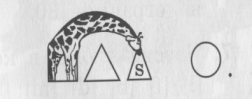 названия цветовin the house, in the zoo, in the forest, on the farm47-48 Глаголы в . ед. ч. Формирование грамматических навыков ( РО He/she lives in…); закрепление навыков диалогической речи; активизация изученных английских букв и звуков.2- Where do you live?- Глаголы в . ед. ч. (Present Simple)названия цветовin the house, in the zoo, in the forest, on the farm49-50Учимся читатьФормирование грамматических навыков (РО He/she swims); обучение чтению буквы Ii в закрытом слоге; повторение изученных английских букв.2- Where do you live?- Глаголы в . ед. ч. (Present Simple)51-52Чтение буквы Ii в закрытом слоге Введение новой лексики (прилагательные); тренировка навыков чтения буквы Ii в закрытом слоге.2- Глагол-связка to be (am, is, are) в Present Simple.Slim , fat, merrysad53Учимся описывать людейРазвитие лексических навыков; тренировка введенной лексики в знакомых речевых образцах; ознакомление с правилами чтения буквы Аа в закрытом слоге.1- Глагол-связка to be (am, is, are) в Present Simple.- Вопрос. и утверд. предлgood, bad, pretty, brave, smart54-55Множественное число существительныхТренировка навыков монологической и диалогической речи по теме «Описание животных»; активизация лексико-грамматических навыков (множественное число существительных); закрепление навыков чтения (буквы Aa и Ii в закрытом слоге).2- Глагол-связка to be (am, is, are) в Present Simple.- Вопрос. и утверд. предл.- мн. число имен сущ.- названия животных- названия цветов56-57Притяжательный падеж существительныхРазвитие лексико-грамматических навыков (притяжательный падеж существительных); совершенствование навыков диалогической речи; формирование навыков чтения связных текстов.2- притяж. падеж имен сущ.58-59Развитие навыков чтения гласной буквы Ee Совершенствование навыков аудирования и монологической речи; активизация навыков аудирования; развитие навыков чтения (гласная буква Ee в закрытом слоге, буквосочетание ey).2- притяж. падеж имен сущ.- мн. число имен сущ.60-61Вопрос. и утверд. предл.с to beРазвитие навыков диалогической речи (РО I think…); совершенствование фонетических навыков и навыков аудирования; ознакомление с правилами чтения буквосочетания ck.2- Глагол-связка to be (am, is, are) в Present Simple.- Вопрос. и утверд. предл.- мн. число имен сущ.I think....62-63-64Закрепление навыков чтения.Совершенствование навыков устной речи; активизация изученных английских букв и звуков; закрепление навыков чтения.3- Глагол-связка to be (am, is, are) в Present Simple.- Вопрос. и утверд. предл.- мн. число имен сущ.65Учимся выражать несогласиеСовершенствование навыков монологической речи (отрицательные предложения); закрепление навыков составления предложений по моделям; ознакомление с правилами чтения буквы Оо в закрытом слоге.1Повторение, обобщение кратких отрицательных форм с глаголами is, can, has got.66-67Побудительные предложенияРазвитие навыков диалогической речи (побудительные предложения); ознакомление с правилами чтения буквосочетания th и буквы х; закрепление навыков чтения буквы Оо в закрытом слоге; развитие навыков чтения про себя.2- Повелит. предл.- Простые предл.68-69АртиклиРазвитие лексических навыков (прилагательные для описания характера); ознакомление с артиклями английского языка; тренировка навыков выразительного чтения стихотворений.2-Употребл. опред. и неопред. артикля.- Предл. разного типа.good, angry, kind, stupid70Поговорим о наших друзьяхСовершенствование навыков аудирования и монологической речи по теме «Мой друг»; развитие навыков чтения (гласные буквы Uu и Yy); формирование орфографических навыков.1- Глагол-связка to be (am, is, are) в Present Simple.- Предложения с составным именным сказуемым.- Распр. предл. с обстоят. места71-72Личные местоименияСистематизация материала по теме «Местоимения»; совершенствование навыков чтения; тренировка орфографических навыков.2- Глагол-связка to be (am, is, are) в Present Simple.- личные местоим.73Диалогическая речь.Формирование навыков аудирования; обучение чтению буквы Ее в закрытом и открытом слогах и буквосочетания ее; совершенствование навыков диалогической речи.1- Вопрос. предл.- Простые предл.74-75Речевой оборот «like…»Введение РО I like…; формирование навыков монологической речи; тренировка навыков чтения вслух.2- Глагол-связка to be (am, is, are) в Present Simple..76Загадки на английском.Закрепление навыков монологической речи и аудирования; совершенствование лексических навыков и навыков чтения; активизация звуков английского языка.1Ex. 1 p. 9177Проверочная работа № 2Контроль навыков аудирования; закрепление навыков монологической и диалогической речи; контроль навыков чтения.178-79-80Совершенствование навыков чтения и письма. Активизация лексических навыков по теме”Let’s read and speak English”; совершенствование навыков чтения и письма; обучение выполнению проектных заданий.34Unit 4Meet my friends!1781-82-83Учимся читатьАктивизация материала по теме «Множественное число существительных»; формирование навыков чтения; развитие навыков выразительного чтения стихотворений.3- Мн. число имен сущ.84«Описание персонажа» Формирование навыков устной речи по теме «Описание персонажа»; активизация лексических навыков и навыков аудирования; закрепление навыков чтения.1lazybravesadstrongniceangry85-86-87Обучение чтению буквы Yy в открытом ударном слоге Развитие навыков изучающего чтения; обучение чтению буквы Yy в открытом ударном слоге; закрепление навыков устной речи.3Are you.,.?Yes, I am. No, I am not.;shy88-89-90Развитие орфографических навыков. Совершенствование навыков диалогической речи (диалог-расспрос); обучение чтению буквы Аа в открытом и закрытом слогах; активизация навыков чтения вслух и про себя; развитие орфографических навыков.391Изучаем части телаВведение новой лексики по теме «Части тела»; обучение монологической речи; формирование навыков чтения.1fingers, toes,eyes, nose92-93Порядок слов в предложенииОзнакомление с новыми глаголами (touch, dance, see, smell); активизация навыков устной речи; развитие грамматических навыков по теме «Порядок слов в предложении».2touch, dance, see, smell94Формы глагола to be в настоящем времениОбучение чтению буквы Оо в открытом и закрытом слогах; закрепление навыков монологической речи и орфографических навыков; систематизация материала по теме «Формы глагола to be в настоящем времени».1-притяж. падеж имен сущ.95-96Чтение буквы Uu в открытом и закрытом слогах. Совершенствование навыков диалогической речи и аудирования; обучение чтению буквы Uu в открытом и закрытом слогах; активизация материала по теме «Формы глагола to be в настоящем времени».297Совершенствование навыков чтения совершенствование навыков чтения; активизация лексических навыков и навыков диалогической речи.198Совершенствование навыков устной речи. Тренировка навыков аудирования и чтения; активизация изученных английских букв и звуков; совершенствование навыков устной речи.199Проверочная работа № 3  Контроль навыков аудирования, чтения и устной речи; закрепление грамматических навыков.                                                                                               1100-101Совершенствование навыков письма. Активизация лексических навыков по теме “Meet my friends!”; совершенствование навыков чтения и письма; обучение выполнению проектных заданий.2102Обобщающий урокАктивизация лексики по теме «Животные»; совершенствование навыков монологической речи; тренировка орфографических навыков.1103-104Повторение изученного языкового материала2105Совершенствование речевых навыков.1№ТемаЦельКол-во часовГрамматический материалЛексический материалДатаДатаДата№ТемаЦельКол-во часовГрамматический материалЛексический материалПланфактфакт1.Unit 1. Welcome to Green School!351Вводный урокОзнакомление с новым учебником; активизация навыков монологической и диалогической речи и лексико-грамматических навыков; обучение чтению (правила чтения гласных букв Aa, Ee, Ooв открытом и закрытом слогах)1Present  Simple: to be, have, can.Притяжательныеместоимения.Счет 1-10.To read, to go;Welcome, a school, together.2-3Рассказ о другеТренировка фонетических навыков и навыков диалогической речи; активизация навыков монологической речи; развитие навыков чтения (правила чтения гласных букв в открытом и закрытом слогах). 2Present  Simple: to be, have, can.Повелительное предложение. Three, please, to count4-6Построение общих вопросовТренировка навыков монологической речи; активизация навыков аудирования; развитие навыков диалогической речи.3Построение общих вопросов с is, have, can.7-8ПродуктыВведение новой лексики по теме «Продукты»; развитие навыков чтения (правила чтения буквы Аа); тренировка орфографических навыков.2Построение общих вопросов с doи краткие ответыAn egg, milk, bread, ham, juice, cake, butter, cheese, sweets9-10Диалогическая речь-Разговор за столомТренировка навыков аудирования; обучение диалогической речи по теме «Разговор за столом»; совершенствование навыков чтения.2Построение общих вопросов с doи краткие ответыDo you like…?Would you like…?Help yourself!11-13Окончание –sу глаголов в 3 л., ед. ч.Введение новой лексики (глаголы meet, dance, visit, play); совершенствование навыков устной речи; обучение правилам чтения (буквосочетание or).3Окончание –sу глаголов в 3 л., ед. ч.To play, to dance, to visit, to meet14-15Лексикой по теме «Продукты» Ознакомление с новой лексикой по теме «Продукты»; тренировка орфографических и фонетических навыков; активизация навыков чтения и диалогической речи.2A potato, a tomato, corn, a nut, an apple, a carrot, a cabbage16-18Построение общих вопросов с doesРазвитие навыков аудирования; совершенствование лексических навыков и навыков чтения; ознакомление с вопросом Doeshe/shelike…? И закрепление данного вопроса в устной речи.3Построение общих вопросов с does и краткие ответы на них.A lot of, to write, honey, jam19-20Введение местоимения someВведение новой лексики по теме «Продукты»; развитие грамматических навыков (введение местоимения some); развитие навыков чтения (правила чтения слов с буквосочетанием wh).2Построение общих вопросов с does и краткие ответы на нихPorridge, coffee, juice, tea, sandwich, cabbage, soup.21-22Построение специальных вопросов Совершенствование навыков аудирования; активизация навыков диалогической речи; развитие навыков чтения (правила чтения буквосочетаний er, or,ir).2Построение специальных вопросовWhy, what, where, white, when.-Here it is.-Girl, her, bird, dirty, shirt.23-24Построение общих вопросовОбучение монологической речи (построение высказывания на основе прочитанного текста); развитие навыков изучающего чтения и выполнения вопросно-ответной работы по тексту; активизация навыков аудирования.2PresentSimple: Построение общих и специальных вопросов25-26Личные местоимения (повторение).Совершенствование навыков монологической речи (рассказ по теме «Мой друг»); ознакомление с правилами чтения буквосочетания th; активизация материала по теме «Личные местоимения».2Личные местоимения (повторение).27-28Дни неделиОзнакомление с новой лексикой по теме «Дни недели»; тренировка навыков чтения; активизация навыков навыков диалогической речи.2PresentSimple(повторение)Sunday MondayTuesdayWednesdayThursdayFridaySaturday29-30Любимое домашнее животноеОзнакомление с правилами чтения буквосочетания ea; совершенствование навыков аудирования и монологической речи; развитие лексических навыков.2PresentSimple(повторение)Meat, ice-cream, to drink, to eat.31-32Магазины и покупкиСовершенствование навыков чтения и выполнения вопросно-ответной работы по тексту; развитие орфографических навыков; активизация лексических и аудитивных навыков.2Общие и специальные вопросыСловосочетаниеприлагат +сущ.To buy; a shop, lemon,banana33Проверочная работа № 1 Контроль пройденной лексики и грамматики, навыков аудирования, чтения и письменной речи.1с. 18-19 р. т.34Контроль монологической и диалогической речи.1с. 30 у. 1-235Активизация лексических навыков по теме «Продукты» совершенствование навыков монологической речи; обучение выполнению проектных заданий.1с. 22  р. т.2.Unit 2. Happygreenlessons2536-37Поговорим о животныхРазвитие лексических навыков (название частей тела) и навыков чтения; совершенствование навыков диалогической речи.2Устойчивыесл/соч.May I have some…? Here you are! You are welcomeTeeth, a tail, eyes, ears, a face, a nose, a neck38-39Диалогическая речь (вопросительные предложения).Активизация навыков аудирования; тренировка навыков чтения; развитие навыков диалогической речи (вопросительные предложения).2PresentSimple: Построение общих вопросов с doи краткие ответыFor breakfast, healthy, an elephant, bread, a head.40-41Словосочетание прилагательное +сущ.Активизация орфографических навыков; тренировка навыков аудирования и чтения; совершенствованное лексических навыков.2Словосочетание прилагательное +сущ.42-43Предложения с глаголом mustВведение модального глагола must; развитие техники чтения; совершенствование навыков чтения.2Построение предложений с глаголом must.Every day, to wash, to clean.44-45Введениесловmuch, many, alotofАктивизация модального глагола must; совершенствование навыков чтения.2Much, many, a lot ofMuch, many, a lot of.46-47Изучаем числительныеАктивизация навыков чтения (буквосочетание оо); развитие навыков диалогической речи (вопросительные предложения) и аудирования; введение новой лексики (числительные 11-20).2Числительные: 1-10 (повторение),11-20.11-2048-49Сокращенные формы глаголовВведение модального глагола may; активизация лексики по теме «Числительные»; совершенствование навыков чтения.2Сокращенные формы глаголовУпотребление глагола may.May I have (some)…?May I…?50-51Любимое занятие в воскресеньеОзнакомление с числительными 21-100; активизация лексических навыков; развитие навыков устной речи.2Числительные 21-100.PresentSimple:Общие вопросы с do, does.With, to play with…, to do homework, to play tennis, to walk with a dog52-53«Числительные» (20-100)Тренировка в устной речи лексики по теме «Числительные» (20-100); совершенствование навыков изучающего чтения; развитие навыков монологической речи; 254-55Лексика по теме «Рождество» Введение новой лексики по теме «Рождество»; развитие навыков монологической речи; закрепление навыков изучающего чтения.2Merry Christmas!A Happy New Year Santa Claus Christmas presents56-57Краткие ответы на общие вопросы Развитие навыков аудирования; тренировка навыков чтения про себя; совершенствование навыков устной речи по теме «Рождество».2PresentSimple Краткие ответы на общие вопросы58Проверочная работа № 2 (Часть 1)Контроль лексико-грамматических навыков, навыков аудирования, чтения и письменной речи.1с. 34-35 р.т.59Проверочная работа № 2 (Часть 2)Контроль навыков монологической и диалогической речи.1с. 55 у. 1-260Совершенствование навыков самостоятельной работы. Активизация лексических навыков по теме «Рождество и Новый год»; совершенствование навыков самостоятельной работы по инструкции; обучение выполнению проектных заданий.1с. 38 р.т.3.Unit 3. Speaking about a new friend2961-62PresentSimple.Активизация навыков монологической речи; развитие навыков изучающего чтения; совершенствование навыков аудирования.2Present Simple. fairy tale, a poem, often.63-64Совершенствование навыков чтения.Ознакомление с новой лексикой по теме «Наши дела в выходные»; развитие навыков аудирования; совершенствование навыков чтения.2Present Simple.To listen to music, to draw pictures, to watch TV, to come, small.65-66Времена годаВведение новой лексики по теме «Времена года»; совершенствование техники чтения вслух; формирование навыков изучающего чтения.2Present Simple- Seasons: winter, summer, spring, autumn, yellow67-68PresentSimple.(повторение)Развитие навыков монологической речи; тренировка навыков чтения с полным пониманием прочитанной информации.2Present Simple.(повторение)Is afraid, to go home, at home, goodbye.69-70Двенадцать месяцевФормирование навыков чтения и аудирования; развитие лексических навыков по теме «Месяцы года»; активизация навыков устной речи и орфографических навыков.2Present Simple.(повторение)January, February, March, April, May, June, July, August, September, October, December71-72Порядковые числительныеВведение лексики по теме «Порядковые числительные»; тренировка навыков устной речи и аудирования; активизация навыков чтения.2Порядковые числительныеWould he like…?Birthdayparty, getletter,  yearmonth73-74Учимся называть датыСовершенствование навыков устной речи; активизация лексики по теме «Порядковые числительные»; тренировка навыков чтения.2Даты.-Happy birthday to you! Best wishes! To celebrate75-76Речевойоборот «I’d like=I would like.»Развитие навыков изучающего чтения; совершенствование навыков аудирования; тренировка навыков монологической речи; введение новой лексики по теме «День рождения».2I’d like=I would like.Presents: puzzle, ball, computer, a player, doll, roller skates77-78Составление рассказа по картинкам Совершенствование навыков чтения и аудирования; развитие навыков монологической речи (составление рассказа по картинкам); активизация фонетических навыков и навыков письменной речи.2Present Simplenew, beautiful, favourite79ПочтаОзнакомление с новой лексикой по теме «Почта»; закрепление навыков чтения (правила чтения букв Аа, Ее, Оо в закрытом и открытом слогах); совершенствование навыков диалогической речи.1Present SimpleAddress, a letter, an envelope, a letterbox, paper, a postcard, a post office, a postman, a stamp80Любите ли вы писать письма?Тренировка навыков чтения и устной речи по теме «Почта»; активизация лексики по теме «Почта»; тренировка орфографических навыков.1Present Simple.To get, to send, to post, to write81Обучение написанию адреса.Активизация навыков диалогической речи и чтения;тренировка орфографическихнавыков; развитие навыков письма; обучение написанию адреса.1Написание с заглавной буквы фамилии, имени, названий  стран, городов, улиц.Town, city, street; a country.Where are you from? I am from…82Притяжательный падеж Ознакомление с притяжательным падежом существительных; активизация навыков аудирования и орфографических навыков; формирование навыков изучающего чтения.1Possessive Case (притяжательный падеж)83Письма из Великобритании и СШАРазвитие лексических навыков; совершенствование навыков чтения и выполнения вопросно-ответной работы по тексту; активизация навыков устной речи и аудирования.1Dear Pen Friend…P.S. Please write back.84Слова-помощникиВведение материала по теме «Специальные вопросы»; развитие навыков устной речи по теме «Праздники»; активизация орфографических навыков.1PresentSimple: Общие и специальные вопросы (повторение)Вопросительные словас. 8685Учимся задавать специальные вопросыТренировка навыков чтения иаудирования; формирование навыков употребления вопросительных предложений в устной и письменной речи; активизация навыков монологической речи.1PresentSimple: Специальные вопросы86Закрепление материала по теме «Специальные вопросы» Развитие навыков устной речи по теме «Любимый праздник»; активизация аудитивных навыков и навыков чтения.1PresentSimple: Специальные вопросы87Проверочная работа № 3(Часть 1)Контроль лексико-грамматических навыков, навыков аудирования, чтения и  письменной речи.1с. 57-59 р. т. 88Проверочная работа № 3(Часть 2)Контроль навыков монологической и диалогической речи.1с. 95 у. 1-289Активизация лексики по теме «Праздники» Совершенствование навыков монологической речи; обучение выполнению проектных заданий.1с. 62 р. т.4.Unit 4. Telling stories and writing letters to your friend1690Изучаем названия частей телаОзнакомление с новыми словами по теме «Части тела»; совершенствование навыков чтения; активизация навыков устной речи.1Словосочетание прилагат.+существ. (повторение)- Hair, a tooth, a mouth, an arm, a hand, shoulders, knee, a toe, a foot, a neck, a head, ears, eyes91Речевой оборот «I have (got)…»Введение РО I have (got)…; развитие лексических навыков; совершенствование навыков чтения вслух и про себя.1I have=I have got, She has=she has got.92PresentSimple: Общие и специальные вопросы Активизация навыков монологической речи; активизация лексических навыков; закрепление навыков чтения вслух и про себя на материале диалога.1PresentSimple: Общие и специальные вопросы93Учимся называть времяВведение новой лексики по теме «Распорядок дня»; активизация навыков устной речи; совершенствование навыков чтения.1Present Simple (повторение).What’s the time? –It’s 9 o’clock.get up, have breakfast (lunch).wash hands, сlean teeth, go to school, do homework, go shopping,  make a bed,   clean the room, water flowers.94Распорядок дняСовершенствование навыков монологической речи; закрепление лексических навыков по теме «Распорядок дня»; тренировка навыков чтения про себя.1Место наречия usuallyв предложении.Excuse meAm, pm,usually 95Рекомендации по режиму дняФормирование навыков чтения вслух и про себя; развитие лексических навыков; активизация навыков устной речи по теме «Распорядок дня».1PresentSimple: Общие и специальные вопросы (повтор)To look, to look at, to look like.с. 108у. 696Вопросы с глаголомhave Развитие навыков аудирования; формирование навыков диалогической речи; закрепление навыков использования отрицательных и вопросительных предложений.1PresentSimple: Общие и специальные вопросы с глаголом have.97PresentSimple (повторение).Формирование навыков чтения; активизация навыков устной речи по теме «Распорядок дня»; совершенствование навыков диалогической речи.1Present Simple (повторение).98Множественное число существительныхВведение нового грамматического материала по теме «Множественное число существительных»; активизация аудитивных и лексических навыков ; закрепление навыков диалогической речи.1Множественное число имен существительных (исключения).A man – men; a woman – women; a child – children; a mouse – mice.99Закрепление материала «Множественное число существительных» Развитие навыков аудирования с полным пониманием прослушанной информации; совершенствование навыков чтения и устной речи.1Множественное число имен существительных (исключения).100Словосочетания (повторение).Совершенствование навыков чтения и аудирования; тренировка навыков монологической речи; активизация материала по теме «Множественное число существительных».1Словосочетания (повторение).101Тренировка техники чтения вслух.Закрепление навыков аудирования и изучающего чтения; активизация навыков устной и письменной речи; тренировка техники чтения вслух.1Present Simple (повторение).102Проверочная работа № 4(Часть 1)Контроль  лексических и грамматических навыков, навыков аудирования, чтения и  письменной речи.1с. 75-77103Проверочная работа № 4(Часть 2)Контроль навыков монологической и диалогической речи.1с. 123 у. 1-2104Обобщение изученного материала.Активизация лексических навыков по изученным темам; совершенствование навыков монологической речи; обучение выполнению проектных заданий.1с. 79105Обобщение изученного материала.1с. 77-78№ п\п        ТемаЦельКол-во часовГрамматический материалЛексический материалДатаДата№ п\п        ТемаЦельКол-во часовГрамматический материалЛексический материалПо плануФактическиUnit 1Speaking about seasons and the weather.Section 1What is your favourite season?Unit 1Speaking about seasons and the weather.Section 1What is your favourite season?Unit 1Speaking about seasons and the weather.Section 1What is your favourite season?Unit 1Speaking about seasons and the weather.Section 1What is your favourite season?Unit 1Speaking about seasons and the weather.Section 1What is your favourite season?Unit 1Speaking about seasons and the weather.Section 1What is your favourite season?Unit 1Speaking about seasons and the weather.Section 1What is your favourite season?1Вводный урокОзнакомление учащихся с новым учебником; активизация навыков монологической и диалогической речи; развитие навыков аудирования; введение новой лексики по теме «Спорт».1Present Simple Утвердительные и вопросительные предложения: повторение.Глагол to beto dive,to toboggan,to playsnowballs,to makesnowman2-3Поговорим о погодеАктивизация лексики по темам «Спорт» и «Времена года» в устной и письменной речи; введение новой лексики по теме «Погода»; совершенствование навыков изучающего чтения.2Безличные предложения It is cold. It is winter.Сложноподчиненные предложения с союзом because.личные местоименияsunny, windy, cloudy, snowy, hot, cold 4-5Погода в разные времена годаСовершенствование навыков монологической речи; тренировка навыков аудирования и диалогической речи; активизация лексического материала по темам «Погода» и «Времена года».2When it is cold I …I like\I don’t like…because it’s…. When it’s … I can….Weatherwarm, rainySection 2Speaking about the futureSection 2Speaking about the futureSection 2Speaking about the futureSection 2Speaking about the futureSection 2Speaking about the futureSection 2Speaking about the futureSection 2Speaking about the future6-7Будущее времяВведение времени Future Simple; развитие навыков чтения с пониманием основного содержания; тренировка навыков диалогической речи.2Future SimpleУтвердит-е предложения; спутники будущего времени: tomorrow, next week, next year, in an hourwill,tomorrow, next week, next year, in an hour8-9Планы на неделю-будущее время.Активизация грамматического материала по теме «Будущее простое время»; введение вопросительных и отрицательных предложений; активизация навыков монологической речи; совершенствование лексических навыков и навыков диалогической речи.2Future Simple Сокращение '11 вместо will Отрицательные и вопросительные предложения:we will = we'll he will = he'll; will not = won'tWill he read? He won't read.thinkSection 3When the weather is fine…Section 3When the weather is fine…Section 3When the weather is fine…Section 3When the weather is fine…Section 3When the weather is fine…Section 3When the weather is fine…Section 3When the weather is fine…10-11Повторение и закрепление будущего времени.Введение новой лексики по теме «Пикник с друзьями»; совершенствование навыков устной речи; тренировка навыков аудирования и чтения.2Future Simple: повторениеholiday, holidays, to have a picnic, to fly a kite, to play hide-and-seek12Проверочная работа №1Контроль орфографических, лексических и грамматических навыков по разделу «Speaking about seasons and the weather».wb. Ex. 1 – 6   p. 9 -111Unit 2Enjoying your home.Section 1Describing your houseUnit 2Enjoying your home.Section 1Describing your houseUnit 2Enjoying your home.Section 1Describing your houseUnit 2Enjoying your home.Section 1Describing your houseUnit 2Enjoying your home.Section 1Describing your houseUnit 2Enjoying your home.Section 1Describing your houseUnit 2Enjoying your home.Section 1Describing your house13-14Мой домВведение новой лексики по теме «Мой дом»; совершенствование навыков изучающего чтения и диалогической речи; ознакомление с РО There is/are.2Предложения с оборотом: there is / there are there is no / there are noa hall, a kitchen, a pantry, a living    room, a bedroom, a bathroom,a toilet, window, a wall, a door, a flatSection 2What is there in the room?Section 2What is there in the room?Section 2What is there in the room?Section 2What is there in the room?Section 2What is there in the room?Section 2What is there in the room?Section 2What is there in the room?15-16Моя комнатаВведение новой лексики по теме «Моя комната»; развитие грамматических навыков (вопросительные и отрицательные предложения с РО There is/are); совершенствование навыков аудирования и монологической речи.2Повествовательные, вопросительные,отрицательные предложения с оборотом there is / there are Is there...? - Yes, there is. / No, there isn't. Are there any...? -Yes, there are. / No, there aren't.a sofa, a picture, a fireplace, a shelf, an armchair, a lamp, a piano, TV, a table, a carpet, a floor, a chair17-18Предлоги местаСовершенствование лексических навыков по теме «Предлоги места»; активизация навыков диалогической речи»; тренировка навыков чтения и орфографии.2Предложения с оборотом: there is / there are:повторениеin the middle of, next to, under, behind, between, on, above, in the left corner, in the right cornerSection 3Home sweet homeSection 3Home sweet homeSection 3Home sweet homeSection 3Home sweet homeSection 3Home sweet homeSection 3Home sweet homeSection 3Home sweet home19-20Оборот there is/ areЗакрепление навыков чтения и устной речи по темам «Мой дом» и «Моя комната»; закрепление грамматических навыков (РО There is/are); совершенствование навыков аудирования.2Предложения с оборотом: there is / there are:повторениеa desk,a wardrobe,a bed21Проверочная работа №2Контроль орфографических, лексических и грамматических навыков по разделу wb. Ex. 1 – 5   p. 18 – 19122Контроль лексико-грамматических навыков. навыков аудирования, чтения, письменной и устной речи.wb. Ex. 1 – 4   p. 65 – 67123Проектная работа № 1Активизация лексических навыков по изученным темам; совершенствование навыков монологической речи; обучение выполнению проектных заданий.  wb. Ex. 1 – 2   p. 771Unit 3Being happy in the country and in the city.Section 1We like the place we live!Unit 3Being happy in the country and in the city.Section 1We like the place we live!Unit 3Being happy in the country and in the city.Section 1We like the place we live!Unit 3Being happy in the country and in the city.Section 1We like the place we live!Unit 3Being happy in the country and in the city.Section 1We like the place we live!Unit 3Being happy in the country and in the city.Section 1We like the place we live!Unit 3Being happy in the country and in the city.Section 1We like the place we live!24-25Город и селоОзнакомление с новой лексикой по теме «Город и село»; совершенствование навыков чтения и выполнения вопросно-ответной работы по тексту; развитие произносительных навыков.2Present Simple Множественное число существительных -исключения: повторение; a sheep - many sheep; a man -men, a woman -womena field, a cow, a road,              a garden, a hill, a bridge,an apple tree, a sheep, a horse,a river26-27Великобритания и РоссияЗакрепление лексических навыков по теме «Город и село»; развитие навыков аудирования и монологической речи; совершенствование навыков чтения.2Present Simple Формы глагола to be (am, is, are):повторениеa country, in the country,a capital, a city, people, Great Britain (GB)Section 2Are they different: the country and the city?Section 2Are they different: the country and the city?Section 2Are they different: the country and the city?Section 2Are they different: the country and the city?Section 2Are they different: the country and the city?Section 2Are they different: the country and the city?Section 2Are they different: the country and the city?28-29Степени сравнения прилагательных-односложныеРазвитие лексико-грамматических и орфографических навыков по теме «Степени сравнения прилагательных»; активизация навыков аудирования и диалогической речи, лексических и аудитивных навыков.2Степени сравнения прилагательных:warm – warmer - (the) warmest; He is taller than Jim.Безличные предложения: повторение  It's sunnyto take off, a coat30-31Степени сравнения прилагательных-многосложныеЗакрепление материала и ознакомление с исключениями из правил по теме «Степени сравнения прилагательных»; тренировка навыков чтения; совершенствование навыков устной речи.2Степени сравнения прилагательных:good - better - (the) best bad - worse - (the) worst much(many) - more - (the) most little - less - (the) leastgood - better - (the) best bad - worse - (the) worst much(many) - more - (the) most little - less - (the) least32-33Развитие навыков чтенияактивизация материала по теме «Степени сравнения прилагательных»; тренировка навыков устной речи по теме «Город и село».2Степени сравнения прилагательных: повторениеto becomeSection 3People and animals in the country and in the citySection 3People and animals in the country and in the citySection 3People and animals in the country and in the citySection 3People and animals in the country and in the citySection 3People and animals in the country and in the citySection 3People and animals in the country and in the citySection 3People and animals in the country and in the city34-35Среда обитания животныхРазвитие лексических навыков по теме «Среда обитания животных»; ознакомление с новым материалом по теме «Степени сравнения прилагательных»; совершенств-е навыков чтения и устной речи.2Степени сравнения прилагательных:interesting - more interesting - (the) most interestingto carry, a thing, an eagle, a dolphin, a whale, an ocean, a mountain, a sea36-37Монологические высказывания «Животные»Активизация навыков аудирования; совершенствование навыков чтения.2Степени сравнения прилагательных: повторение38Проверочная работа № 3Контроль орфографических, лексических и грамматических навыков по разделу «Being happy in the country and in the city».1Unit 4Telling stories.Section 1Reading last summer storyUnit 4Telling stories.Section 1Reading last summer storyUnit 4Telling stories.Section 1Reading last summer storyUnit 4Telling stories.Section 1Reading last summer storyUnit 4Telling stories.Section 1Reading last summer storyUnit 4Telling stories.Section 1Reading last summer storyUnit 4Telling stories.Section 1Reading last summer story39-40Простое прошедшее времяВведение материала по теме «Простое прошедшее время»; формирование лексических навыков по теме «Правильные и неправильные глаголы»; активизация навыков чтения и произношения.2Past SimpleОбразование второй формы глаголов to see - saw, to go - went, to have - had,to say - said, to fly -flewto talkto see - saw, to go - went, to have - had,to say - said,to fly -flew41-42Неправильные глаголы в прошедшем времениАктивизация материала по теме «Простое прошедшее время» в устной и письменной речи; обучение монологической речи для описания действий в прошлом; тренировка навыков произношения.2Past SimpleОбразованиевторой формыглаголов: fall - fell, do - did, take - took, give - gave, sit - satto fall - fell, to do - did,to take - took, to give - gave, to sit – satto catch - caught,to sing - sang, to tell - told, to come - came,Section 2In the world of fantasySection 2In the world of fantasySection 2In the world of fantasySection 2In the world of fantasySection 2In the world of fantasySection 2In the world of fantasySection 2In the world of fantasy43-44Слова-спутники прошедшего времениВведение материала по теме «Простое прошедшее время»; ознакомление с формами глагола to be в прошедшем времени; активизация навыков аудирования и произношения.2Спутники прошедшего времени:yesterday, the day before yesterday, ago, lastГлагол to be: was (was not /wasn't), were (were not / weren't)yesterday, the day beforeyesterday / a week /a month ago, last year / night, to draw - drew,to meet - met, to put - put,was, wereSection 3How to ask questions in the Past SimpleSection 3How to ask questions in the Past SimpleSection 3How to ask questions in the Past SimpleSection 3How to ask questions in the Past SimpleSection 3How to ask questions in the Past SimpleSection 3How to ask questions in the Past SimpleSection 3How to ask questions in the Past Simple45-46Вопросы в прошедшем времениВведение нового материала по теме «Вопросительные и отрицательные предложения в простом прошедшем времени»; развитие лексических навыков по теме «Неправильные глаголы»; активизация произносит-х навыков и навыков чтения.2Past SimpleВопросительные предложенияTo bite-bit, to read-read, to write-wrote, to think-thought, to run-ran47-48Повторение Past Simple.Активизация материала по теме «Неправильные глаголы»; совершенствование навыков изучающего чтения; активизация навыков устной речи.2Past Simple(повторение)To cut-cut, to let-let, to make-made, to shout-shouted, can-could49Проверочная работа Past SimpleКонтроль орфографических, лексических и грамматических навыков по разделу «Telling stories».150Контрольная работа Контроль лексико-грамматических навыков, чтения, письменной и устной речи.151Проектная работа № 2Активизация лексико-грамматических навыков по изученным темам; совершенствование навыков монологической речи, выполнение проектных заданий.152-53Повторяем цвета.Совершенствование навыков устной речи по изученным темам; активизация лексических и фонетических навыков; повторение различных моделей предложений в прошедшем времени.254-55Обобщение материала по изученным темам2Unit 5Having a good time with your family.Section 1Being happy together!Unit 5Having a good time with your family.Section 1Being happy together!Unit 5Having a good time with your family.Section 1Being happy together!Unit 5Having a good time with your family.Section 1Being happy together!Unit 5Having a good time with your family.Section 1Being happy together!Unit 5Having a good time with your family.Section 1Being happy together!Unit 5Having a good time with your family.Section 1Being happy together!56-57Семья Введение новой лексики по теме «Семья»; активизация навыков монологической речи и аудирования; закрепление навыков письма и чтения.2Present Simple, Past Simple: повторение. Повелительные предложения: повторение Please, skate! Olga, make a snowman, please!a daughter, a son, to takephoto of, to watch thestars, to make a toy58-59Краткие формы вспомогательных глаголовСовершенствование грамматических навыков по теме «Краткие формы вспомогательных глаголов»; тренировка лексических навыков по теме «Семья»; активизация навыков устной речи.2Past Simple: повторение Краткие отрицательные формы: don't, doesn't, can't, won't, haven't, hasn't, didn't, wasn't, weren't60Семья УилсонЗакрепление навыков устной речи и грамматических навыков; развитие навыков аудирования; совершенствование навыков чтения.1Past Simple: повторениеto get - got, to buy -boughtSection 2What do you do to help your family?Section 2What do you do to help your family?Section 2What do you do to help your family?Section 2What do you do to help your family?Section 2What do you do to help your family?Section 2What do you do to help your family?Section 2What do you do to help your family?61-62Домашние обязанностиВведение новой лексики по теме «Домашние обязанности»; развитие навыков чтения и грамматики; закрепление навыков устной речи.2Past Simple Правильные и неправильные глаголы: повторениеto make one's bed, to lay the table, to do the washing up, to answer the phone calls,63-64Развитие навыков диалогической речи совершенствование навыков аудирования; закрепление навыков устной речи по теме «Домашние обязанности».2Present Simple,Past Simple:повторениеto clean the room, to feed the pet, to water the flowers, to take a pet for a walk, to repair one's bike65-66Вопросительные предложения с «can,may»Закрепление навыков чтения и аудирования; активизация навыков устной речи; тренировка лексических и грамматических навыков.2Present Simple, Past Simple: повторениеMay I help you to...?Can you help me...?to bring -broughtSection3Answering phone callsSection3Answering phone callsSection3Answering phone callsSection3Answering phone callsSection3Answering phone callsSection3Answering phone callsSection3Answering phone calls67-68Учимся называть времяВведение новой лексики; развитие навыков диалогической речи и аудирования.2It’s … o’clock. It’s half past … It’s … minutes past (to) …a quarter, half, past It's... past (to)... It's half past...69-70Развитие грамматических навыковСовершенствование навыков чтения; активизация навыков аудирования и устной речи.2Present Simple, Past Simple: повторениеto begin -beganSection 4Let us try to be politeSection 4Let us try to be politeSection 4Let us try to be politeSection 4Let us try to be politeSection 4Let us try to be politeSection 4Let us try to be politeSection 4Let us try to be polite71-72Правила поведения в гостяхАктивизация навыков аудирования и диалогической речи; тренировка навыков чтения и произносительных навыков.2Present Simple: повторение Can you...?What time is it?73-74Повторяем местоименияОбобщение материала по теме «Местоимения»; активизация навыков устной речи; тренировка лексических и грамматических навыков.2Past Simple Правильные и неправильные глаголы: повторение.Личные и притяжательные местоимения: / - ту, he - his, she - her, it - its, we - our, they -their: Предлоги: on, under, in, behind, next to, between, above75Проверочная работа №5Контроль орфографических, лексических и грамматических навыков по разделу «Having a good time with your family».1Unit 6Shopping for everything.Section 1Shopping for clothesUnit 6Shopping for everything.Section 1Shopping for clothesUnit 6Shopping for everything.Section 1Shopping for clothesUnit 6Shopping for everything.Section 1Shopping for clothesUnit 6Shopping for everything.Section 1Shopping for clothesUnit 6Shopping for everything.Section 1Shopping for clothesUnit 6Shopping for everything.Section 1Shopping for clothes76Различные предметы одеждыОзнакомление с новой лексикой по теме «Одежда»; формирование навыков диалогической речи по теме «Посещение магазина»; совершенствование навыков чтения.1clothes, a coat, a T-shirt, a dress, a sweater, trousers, a blouse, shoes, trainers, boots, mittens, a scarf, an umbrella77-78Активизация лексики по теме «Одежда».Развитие навыков изучающего чтения; совершенствование навыков диалогической речи;2Существительные:trousers, jeans, shorts, clothes Словосочетания: прилагательное + прилагательное (цвет) + существительное: a nice blue shirtSection 2There is no bad weather, there are only bad clothesSection 2There is no bad weather, there are only bad clothesSection 2There is no bad weather, there are only bad clothesSection 2There is no bad weather, there are only bad clothesSection 2There is no bad weather, there are only bad clothesSection 2There is no bad weather, there are only bad clothesSection 2There is no bad weather, there are only bad clothes79-80Одежда для разной погодыФормирование навыков устной речи по теме «Одежда для разной погоды»; тренировка лексических навыков по теме «Одежда»; совершенствование навыков чтения и произношения.2Степени сравнения прилагательных: повторениеСоветы с модальным глаголом mayto have on, to put on81-82Вопросительные предложения-общие, специальные.Закрепление грамматических навыков по теме «Вопросительные предложения»; развитие навыков перевода; активизация лексических навыков и навыков устной речи по теме «Одежда».2Past Simple, Present Simple: Общие и специальные вопросы: повторениеSection 3Shopping for foodSection 3Shopping for foodSection 3Shopping for foodSection 3Shopping for foodSection 3Shopping for foodSection 3Shopping for foodSection 3Shopping for food83-84ПродуктыВведение новой лексики по теме «Продукты»; развитие навыков устной речи и аудирования.2Past Simple, Present Simple Общие и специальные вопросы: повторениеa bag of..., a glass of..., a cup of..., a bottle of..., a box of..., a piece of...85-86Неопределенные местоименияВведение нового материала по теме «Неопределенные местоимения»; тренировка навыков устной речи и грамматических навыков; активизация аудитивных навыков и навыков чтения.2Местоимения some, any , no87Проверочная работа № 6Контроль орфографических, лексических и грамматических навыков по разделу «Shopping for everything».188Контрольная работа Контроль лексико-грамматических навыков, навыков аудирования, чтения, письменной и устной речи.189Проектная работа № 3Активизация лексических навыков по изученным темам; совершенствование навыков монологической речи, выполнения проектных заданий.1Unit 7School is fun.Section 1What do we do at school?Unit 7School is fun.Section 1What do we do at school?Unit 7School is fun.Section 1What do we do at school?Unit 7School is fun.Section 1What do we do at school?Unit 7School is fun.Section 1What do we do at school?Unit 7School is fun.Section 1What do we do at school?Unit 7School is fun.Section 1What do we do at school?90-91Правила поведения в школеОзнакомление с новой лексикой по теме «Школа»; совершенствование навыков устной речи; активизация материала по теме «Модальный глагол must».2Оборот there is / there are: повторениеa break, a desk, a poster, a classroom, a goldfish, during to translate (from ...into),to learn by heart,92-93Модальный глагол must Совершенствование навыков чтения и грамматических навыков; тренировка лексических навыков по теме «Школа»; активизация навыков устной речи по теме «Школа».2Present Simple, Past Simple: повторениеМодальный глагол must: повторениеSection 2The things you can use in the lessonSection 2The things you can use in the lessonSection 2The things you can use in the lessonSection 2The things you can use in the lessonSection 2The things you can use in the lessonSection 2The things you can use in the lessonSection 2The things you can use in the lesson94Школьные принадлежностиОзнакомление с новой лексикой по теме «Школьные принадлежности»; активизация навыков чтения и произношения; закрепление навыков диалогической речи.1Present Simple, Past Simple: повторениеa textbook, a cassette, a ruler, coloured pencils, a pencil, sharpener, a dictionary95Учебные предметыВведение новой лексики по теме «Учебные предметы»; активизация навыков устной речи, чтения и диалогической речи.1Reading, Art, PE, Musik, MathsSection 3Reading for pleasureSection 3Reading for pleasureSection 3Reading for pleasureSection 3Reading for pleasureSection 3Reading for pleasureSection 3Reading for pleasureSection 3Reading for pleasure96Указательные местоименияОзнакомление с указательными местоимениями; активизация навыков устной речи и грамматики; тренировка навыков чтения и аудирования.1Present Simple, Past Simple: повторениеУказательные местоимения this / that, these / thosethis / that, these / those97Мой любимый учебный предметСовершенствование навыков аудирования и монологической речи; развитие навыков чтения.1Present Simple, Past Simple: повторениеУказательные местоимения this / that, these / those98Развитие орфографических и фонетических навыков; Развитие навыков чтения; тренировка закрепление навыков устной речи.1Present Simple, Past Simple: повторение99Совершенствование навыков чтения активизация навыков устной речи; тренировка лексических и грамматических навыков.1Present Simple, Past Simple: повторение100Учимся заполнять анкетуСовершенствование навыков письменной речи (заполнение анкеты) и монологической речи; активизация навыков чтения и диалогической речи.Present Simple, Past Simple: повторение101Проверочная работа № 7Контроль орфографических, лексических и грамматических навыков «School is fun».1102Контрольная работа № 4Контроль лексико-грамматических навыков, навыков аудирования, чтения, письменной и устной речи.1103Проектная работа № 4Совершенствование лексико-грамматических навыков по изученным темам; тренировка навыков монологической речи; закрепление навыков выполнения проектных заданий.1104Совершенствование речевых навыков.1105Обобщение изученного материала.1№ п\пТемаЦельГрамматический материалЛексический материалКол-во часовДатаДата№ п\пТемаЦельГрамматический материалЛексический материалКол-во часовПланфакт1-2Повторение прошедшего простого времени.Формирование лексических навыков. Развитие навыков аудирования и устной речи.Present / Past /Future Simple(review)a timetable,a subject,a mark, a break23-4Повторение настоящего простого времени.Развитие навыков аудирования. Чтение текста диалогического характера. Развитие навыков монологической речи по теме «Классная комната».Present / Past /Future Simple(review)To borrow25-6Повторение будущего простого времени.Чтение текста с полным пониманием. Развитие навыков монологической и диалогической речи.Present / Past /Future Simple(review)27Письмо-приглашениеЧтение текста с общим пониманием.Present / Past /Future Simple(review)Wordformation(a work /towork)to improve, tomiss, to messfriends,aninvitation letter, to invite,Couldyou show me?18Речевой этикет.Диалог-расспрос с опорой на речевые образцы. Развитие навыков письменной речи.Modal verbs:can, could,may19Прошедшие летниеканикулы. Устная речь.Past Simple(review).Word formation(visit =visit)to create, to pick berries,to gather mushrooms,to recognize, to make a fire,spend a lottime outdoors, to take put in,to take photos,to go abroad,famous,a writer,a museum, an artist, a scientist,a musician,well known, poet110Развитие навыков чтения.Past Simple(review)many, much,a little, a few,a lot ofWh-QuestionsVegetables,fruit, to sunbathe,at theseaside111-12Местоимения many, much, a little, a few,a lotof. Развитие умений и навыков диалогической речи и чтения. many, much,a little, a few,a lot ofWh-Questionsto go sightseeing,Greece,seashell213Повторение лексико-грамматического материала.114-15Степени сравнения прилагательных.Развитие навыковаудирования и чтения. Comparativeand superlativeadjectivesto return,a language216Предлоги места.Чтение текста (личное письмо) с пониманием основного содержания.Prepositionsa tradition117Правило образования существительных, обозначающих профессии.Образование существительных с помощью суффиксов -er, -or, -ist и существительного man.Word formation(-er, -ist,-or, -man)а school club118-19Конструкция I like doing…Написание личного письмаLike to do =like doingsomethingIt’s cool220-21Разделительные вопросы.Разделительные вопросы с разными вспомогательными и смысловыми глаголами. Tagquestions222Правила поведения в школе.Развитие навыков монологической речи с опорой на речевые образцы. Future Simple(review).Modal verbs(should /shouldn’t)responsible,creative, sociable,independent,agrade,a grow-up123Самостоятельная работа. Контроль и самоконтроль знания пройденных лексических единиц и грамматического материала,Р. т.  с. 24-25  у. 1-5124-25Повторение настоящего простого времениPresent Simple(review)a school uniform,foreign,British, Spanish,German,French, Drama,Science,a library, History, Information Technology,Literature,Nature Studies226-27Множественное число существительных.Употребление в речи существительных типа jeans с глаголом to be во множественном числе. Plural nouns228-29Работа стекстом “Time for school” .Чтение художественного текста с использованием разных стратегий:с пониманием основного содержания / с выборочным и полным пониманием.230Проверочная работа. Проверка коммуникативных умений учащихся в чтении, письме.131Повторение изученного материала.132Совершенствование речевых навыков133-34Разделительные вопросы - повторениеФормирование лексических навыков. Краткие ответы на разделительные вопросы. Tag questions(review).Word formation(suffix-tion)to suggest, to be responsible for smth / sbd, a social programm235Правила словообразования (суффикс -tion).Составление диалогов по аналогии с прочитанным.Past Simple(review)to arrangestay at /at schoola group136-37Употребление модального глагола shall Развитие навыков чтения с пониманием основного содержания.. Формирование лексических навыков.Modal verbshallTag questions(review)to wake up,to hurt, a body, to have a sorethroat, to fallill,to get wellsoon238Структура to be going to do something. Формирование лексических навыков.Be going to (do something)to play sport,a cinema,a magazine,a newspaperto go out139Хэллоуин.Развитие навыков чтения с полным пониманием. Be going to(do something)to decorate,a sound /to sound140СловообразованиеФормирование лексических навыков. Чтение текста диалогического характера с пониманием основного содержания.Be going to(do something).Word formation(sound /tosound)a souvenir,a badge,to take off,to shake hands141Самостоятельная работа.Контроль и самоконтроль знания пройденной лексики и грамматического материалаР. т. с. 44-45 у. 1-5142 Настоящее длительное время. Формирование грамматических навыков: PresentContinuousTense.PresentContinuous143Сравнение настоящего простого и длительного времени.Употребление в речи глаголов вPresentContinuous.PresentSimple /PresentContinuous144Составляем рассказ по картинке.Употребление в речи глаголов в PresentSimple и PresentContinuous.Present Simple /PresentContinuous (review)145Рождество в Великобритании.Чтение с пониманием основного содержания текстовspecial, a meal,to consist of, a skating ring146Повторение настоящего длительного времени.Развитие навыков диалогической (этикетный диалог) и монологической речи. Чтение текста (личное письмо) с полным пониманием.Be going to (do something). PresentContinuous(review)147Настоящее и прошедшее простое время.Чтение текста социокультурного характера (диалог) с пониманием основного содержания.Present / PastSimpleа biscuit,to leave,to work hard,another148Самостоятельная работа. Контроль и самоконтроль знания пройденной лексики и грамматического материалаР. т. с. 46-47 у. 1-6149Чтение художественного текста “Мальчик и щенок ” и егообсуждение.Чтение аутентичного рассказа с пониманием основного содержания.150Проверочная работа. Проверка коммуникативных умений учащихся в чтении, письме.151Совершенствование речевых навыков.152Употребление определенного артикля с географическими названиями.Формирование лексических навыков. Articlesa host family,a theatre,a museum,a square,a stadium,the UK = theUnited KingdomAnd Northern Ireland153Даты. Правило чтения и произношения.Чтение коротких текстов страноведческого характера(о российских городах) с пониманием основного содержания. Чтение дат. PresentContinuous(review),datesto be foundedin,to be famousfor, a cathedral,ancient, to befull of,hospitable154Лондонский зоопарк.Формирование грамматических навыков: употребление глаголов в PresentContinuous PresentSimple /PresentContinuous155Определенный артикль с названиями достопримечательностей Лондона. Развитие навыков чтения.DefiniteArticle theto be situated, a sight,a tower, a fortress156Употребление в речи разделительных вопросов. Выражения с глаголом take.Present Simple /PresentContinuous (review).Tag questions (review)take care of, take place,a beefeater, a raven157Употребление специальных вопросов.Развитие навыков аудирования и чтения.Wh - Questionsa palace, royal,east, west158Правила вежливого обращения, клише.Чтение текста страноведческого характера с полным пониманием. Present Simple(review)159Наиболее известные символы стран мира.Развитие навыков диалогической речи: ведение диалога-расспроса, используя фразы Have you been to…, It’s worth seeing /visiting.I’ve been to…It’s worth…160Правила словообразования (глагол — название соответствующей профессии). Выразительное чтение стихотворения. Word formation(suffix -er)(review)face-to-face,a politician,activities161Самостоятельная работа. Контроль и самоконтроль знания пройденной лексики и грамматического материала.р. т.  с. 74-75 у. 1-6162Повторение настоящего прошедшего простого времени.Развитие навыков чтения с полным пониманием. Present / PastSimple (review)come true, turnleft / right163Чтение смешной истории о встрече в парке.Развитие навыков чтения с пониманием основного содержания. Regular and irregularverbs;Participle I and IIpeace,in peace,to be surprised164Правильные и не правильные глаголы.165Настоящее завершенное времяОбразование и употребление в речи глаголов в PresentPerfect в соответствии с ситуацией общения.Present Perfectalready, ever, just, lately,never, recently,yet167Краткие ответы в PresentPerfect. Развитие навыков диалогической речи.Present Perfect168-69Тренировка в употреблении PresentPerfect. Развитие навыков чтения с пониманием основного содержания.Present Perfectto be rich in,to be proud of,free, amazing270-71Прошедшее простое время.Повторение.Формирование лексических навыков.Развитие навыков аудирования и монологической речи.Past Simple(review)to chart, to have a barbecue, to play boardgames272-73Употребление глаголов в Present Perfect. Чтение текста страноведческого характера с пониманием запрашиваемой информации. Выразительное чтение стихотворения.Present Perfect(review)a slice (of)274Самостоятельная работа.Контроль и самоконтроль знания пройденной лексики и грамматического материалаР. т. с. 76-77 у. 1-5175Д. Дефо- чтение текста.Чтение текста страноведческого характера (биография Д. Дефо) Past Simple /PresentPerfect (review)a novel, an adventure,a character176Развитие навыков устной и письменной речи.Past Simple /PresentPerfect(review)177-78Сравнение Past Simple /Present PerfectPast Simple /PresentPerfect (review)279Работа с текстом “Побег” Чтение аутентичного рассказа с пониманием основного содержания.180Активизация лексико-грамматических навыков.181Развитие умений чтения и письма.182Проверочная работа.Проверка коммуникативных умений учащихся в чтении, письме.183Совершенствование речевых навыков184Тренировка в употреблении в речи разделительных вопросовPresent Simple /PresentContinuous /Present Perfectunforgettable185-86Тренировка в употреблении глаголов в Present Continuous.Развитие навыков чтения с полным пониманием и навыков монологической речи. Present / PastSimplePresentContinuous (review)Change /to change /an exchange,change euros for pounds,for a change,an opportunity,homesick,to have an opportunity287Активизация навыка употребления предлогов.PresentSimple(review),prepositionsto get on wellwith smb,curious, a goodsenseof humour,naughty,serious,understandin188-89Повторение PresentSimpleВыразительное чтение стихотворения. Чтение текста с пониманием основного содержания и с полным пониманием. PresentSimple(review)athletic, friendly, loving, talking, obedient, smart,intelligent, wise, polite,tactful, to be interested (in),plump290Аффиксов прилагательных с отрицательным смыслом.Word formation:un-, im-, in-,non-non-athletic, impolite191Самостоятельная работа.Контроль и самоконтроль знания пройденных лексических единиц и грамматического материала.192-93Употребление неправильных глаголов.Present / PastSimple(review)quit294Любимое домашнее животное.Развитие навыков чтения: передача основного содержания прочитанного с опорой на текст.195Употребление PastSimple в вопросительных предложениях.Wh-Questions196Повторение Past Simple , Present Continuous PresentSimple /PresentContinuou197Мир профессий.Формирование лексических навыков. to be going to(review)an actor, a computerprogrammer, an engineer, a fire-fighter, a house wife, a librarian, a manager, a nurse,a police officer, a vet198Профессии –урок чтения.Развитие навыков аудирования и чтения.to protect,a bodyguardto treat199Самостоятельная работа.Контроль и самоконтрользнания пройденных лексических единиц и грамматического материалаР. т. с. 93-94 у. 1-51100Работа с текстом“Британские традиции” 1101Проверочная работа. Часть 1Проверка коммуникативных умений учащихся в чтении, письме.1102Проверочная работа. Часть 2Проверка умений учащихся в говорении.1103Активизация лексико-грамматического материала.1104Совершенствование речевых навыков.1105Повторение изученного материала за год.1